Osnovna šola Gabrovka – Dole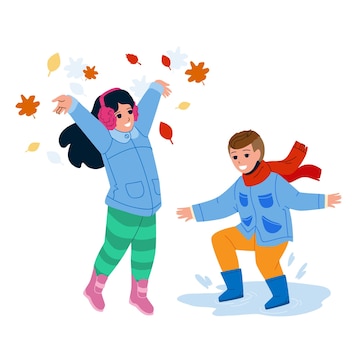 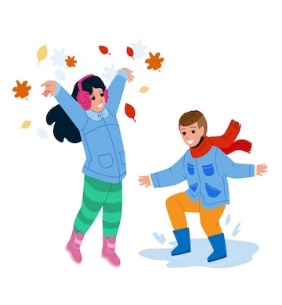 Jedilnik za 15. tedenod 4. do 8. decembra 2023Kuhinja si pridržuje pravico do spremembe jedilnika.Učenci imajo ves čas na voljo napitek – vodo ali nesladkan čaj, v času kosila tudi sadje.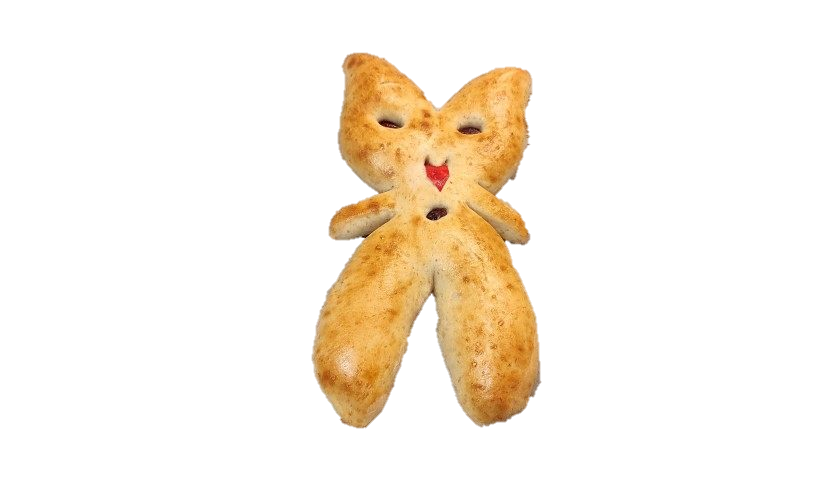 Dietni jedilnik je prilagojen zgoraj navedenemu jedilniku. Pri pripravi dietne prehrane uporabljamo:pri alergiji na jajca: živila, ki ne vsebujejo jajc (lecitina)pri celiakiji: brezglutenska živilaoreščki: živila, ki ne vsebujejo oreščkovpreobčutljivost na nikelj: živila, ki ne vsebujejo nikljapri alergiji na kravje mleko: riževo mleko, živila, ki ne vsebujejo mleka, izdelki brez laktozeOsnovna šola Gabrovka – DoleJedilnik za 15. tedenod 4. do 8. decembra 2023Kuhinja si pridržuje pravico do spremembe jedilnika.Učenci imajo ves čas na voljo napitek – vodo ali nesladkan čaj, v času kosila tudi sadje.Dietni jedilnik je prilagojen zgoraj navedenemu jedilniku. Pri pripravi dietne prehrane uporabljamo:pri alergiji na jajca: živila, ki ne vsebujejo jajc (lecitina)pri celiakiji: brezglutenska živilaoreščki: živila, ki ne vsebujejo oreščkovpreobčutljivost na nikelj: živila, ki ne vsebujejo nikljapri alergiji na kravje mleko: riževo mleko, živila, ki ne vsebujejo mleka, izdelki brez laktozeOsnovna šola Gabrovka – Dole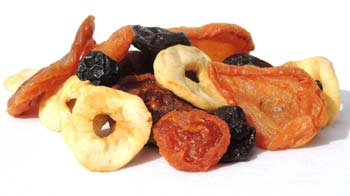 Jedilnik za 15. tedenod 11. do 15. decembra 2023Kuhinja si pridržuje pravico do spremembe jedilnika.Učenci imajo ves čas na voljo napitek – vodo ali nesladkan čaj, v času kosila tudi sadje.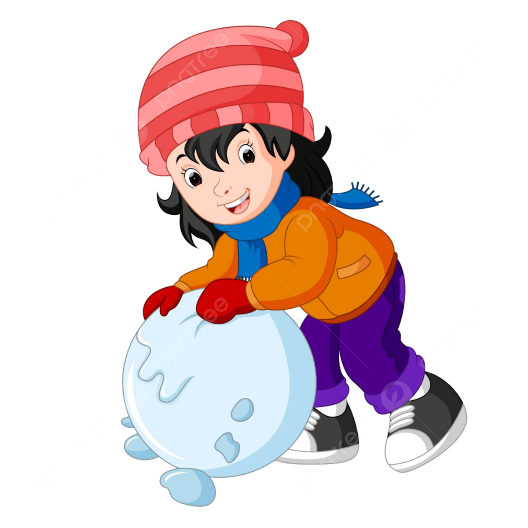 Dietni jedilnik je prilagojen zgoraj navedenemu jedilniku. Pri pripravi dietne prehrane uporabljamo:pri alergiji na jajca: živila, ki ne vsebujejo jajc (lecitina) pri celiakiji: brezglutenska živilaoreščki: živila, ki ne vsebujejo oreščkovpreobčutljivost na nikelj: živila, ki ne vsebujejo nikljapri alergiji na kravje mleko: riževo mleko, živila, ki ne vsebujejo mleka, izdelki brez laktozeDanZajtrkMalicaKosiloMalicaponedeljekpirin kruhumešano jajceotroški čaj jabolkoSK: kakisirovkaotroški čaj jabolkokrompirjev golažčrni kruhbananapolnozrnata bombetkamleko4. 12.pirin kruhumešano jajceotroški čaj jabolkoSK: kakisirovkaotroški čaj jabolkokrompirjev golažčrni kruhbananapolnozrnata bombetkamlekoŠolska shema: mlekotorekpisani kruhtopljeni sirkakiSK: bananapirin kruh kuhano jajceotroški  čaj kivi/kaki teletina v omakikus kusrdeča pesačrni kruh kivi 5. 12.pisani kruhtopljeni sirkakiSK: bananapirin kruh kuhano jajceotroški  čaj kivi/kaki teletina v omakikus kusrdeča pesačrni kruh kivi sreda črni kruhsadni jogurtbananaSK: suho sadjeparkeljpomarančačaj / vodakorenčkova juha musakamotovilec, zelena solatakoruzni kruh hruškaVVZ parkelj6. 12.ŠD 4 -9 (148-  M ob 7.15 v G, K odpovedano črni kruhsadni jogurtbananaSK: suho sadjeparkeljpomarančačaj / vodakorenčkova juha musakamotovilec, zelena solatakoruzni kruh hruškaVVZ parkeljčetrtekpolnozrnati kruhšunkakislo zelje planinski čaj jabolkoSK: kivi, jabolkopisani kruhnamaz s šunko in paprikobela kavahruška zdrobova juha VVZpiščanec v smetanovi omakipire krompirrdeča pesaajdov kruhpomaranča7. 12.polnozrnati kruhšunkakislo zelje planinski čaj jabolkoSK: kivi, jabolkopisani kruhnamaz s šunko in paprikobela kavahruška zdrobova juha VVZpiščanec v smetanovi omakipire krompirrdeča pesaajdov kruhpomarančapetekmlečni zdrob  lešnikov posiphruškaSK: mandarinapolbeli kruhtunina paštetasadni čajmandarinacvetačna juharižota s svinjinozelena solata s koruzogrisinipomarančni sok8. 12.mlečni zdrob  lešnikov posiphruškaSK: mandarinapolbeli kruhtunina paštetasadni čajmandarinacvetačna juharižota s svinjinozelena solata s koruzogrisinipomarančni sokDanZajtrkMalicaKosiloMalicaponedeljekpirin kruh (1)umešano jajce (3)otroški čaj jabolkosirovka (1, 3, 7)otroški čaj jabolkokrompirjev golaž (1)črni kruh (1)bananapolnozrnata bombetka (1)mleko (7)4. 12.pirin kruh (1)umešano jajce (3)otroški čaj jabolkosirovka (1, 3, 7)otroški čaj jabolkokrompirjev golaž (1)črni kruh (1)bananapolnozrnata bombetka (1)mleko (7)Šolska shema: mleko (7)Šolska shema: mleko (7)torekpisani kruh (1)topljeni sir (7)kakipirin kruh (1)kuhano jajce (3)otroški  čaj kivi/kaki teletina v omaki (1)kus kus (1)rdeča pesačrni kruh (1)kivi 5. 12.pisani kruh (1)topljeni sir (7)kakipirin kruh (1)kuhano jajce (3)otroški  čaj kivi/kaki teletina v omaki (1)kus kus (1)rdeča pesačrni kruh (1)kivi sreda črni kruh (1)sadni jogurt (7)bananaparkelj (1, 3, 7)pomarančačaj / vodakorenčkova juha musaka (3.7)motovilec, zelena solatakoruzni kruh (1)hruška6. 12. črni kruh (1)sadni jogurt (7)bananaparkelj (1, 3, 7)pomarančačaj / vodakorenčkova juha musaka (3.7)motovilec, zelena solatakoruzni kruh (1)hruškačetrtekpolnozrnati kruh (1)šunkakislo zelje planinski čaj jabolkopisani kruh (1)namaz(7) s šunko in paprikobela kava (1,7)hruška piščanec v smetanovi omaki (7)pire krompir (7)rdeča pesaajdov kruh (1)pomaranča7. 12.polnozrnati kruh (1)šunkakislo zelje planinski čaj jabolkopisani kruh (1)namaz(7) s šunko in paprikobela kava (1,7)hruška piščanec v smetanovi omaki (7)pire krompir (7)rdeča pesaajdov kruh (1)pomarančapetekmlečni zdrob(1,7)  lešnikov posip(8)hruškapolbeli kruh (1)tunina pašteta (4)sadni čajmandarinacvetačna juharižota s svinjinozelena solata s koruzogrisini (1, 11)pomarančni sok8. 12.mlečni zdrob(1,7)  lešnikov posip(8)hruškapolbeli kruh (1)tunina pašteta (4)sadni čajmandarinacvetačna juharižota s svinjinozelena solata s koruzogrisini (1, 11)pomarančni sokDanZajtrkMalicaKosiloMalicaponedeljekkrompirjev kruh (1)jajčni namaz (3,7) bezgov čajsadjekoruzni kruh (1)tuna (4)rdeča paprikaplaninski čajhruškacvetačna juha z jušnimi kroglicami (1,3)špageti (1,3) z bolonjsko omakonariban sir (7)zelena solata črna žemlja (1)mandarina11.12.krompirjev kruh (1)jajčni namaz (3,7) bezgov čajsadjekoruzni kruh (1)tuna (4)rdeča paprikaplaninski čajhruškacvetačna juha z jušnimi kroglicami (1,3)špageti (1,3) z bolonjsko omakonariban sir (7)zelena solata črna žemlja (1)mandarinaŠolska shema: suho sadjeŠolska shema: suho sadjetorekmlečni zdrob (1,7)suhe slivepolbeli kruh (1)zeliščni namaz (1,4)metin čajkorenčkova juhapečen piščanecmetuljčki z drobtinami (1)zelena solatakoruzna žemlja (1)hruška 12.12.mlečni zdrob (1,7)suhe slivepolbeli kruh (1)zeliščni namaz (1,4)metin čajkorenčkova juhapečen piščanecmetuljčki z drobtinami (1)zelena solatakoruzna žemlja (1)hruška sredaovseni kruh (1)piščančja prsapaprikasadni čajsadječrna žemlja (1)topljeni sir (7)bela kava (1,6)bananabučna juhatelečje hrenovkepražen krompirdušeno rdeče zeljeovseni kruh (1)mleko (7) 13.12.ovseni kruh (1)piščančja prsapaprikasadni čajsadječrna žemlja (1)topljeni sir (7)bela kava (1,6)bananabučna juhatelečje hrenovkepražen krompirdušeno rdeče zeljeovseni kruh (1)mleko (7) četrtekmlečni kuskus (1,7)sadjepolnozrnati kruh (1)piščančja prsa kislo zeljeplaninski čaj mandarinaprežganka (1,3)pečena postrvpire krompir (7)špinačapisani kruh (1) jabolko14.12.mlečni kuskus (1,7)sadjepolnozrnati kruh (1)piščančja prsa kislo zeljeplaninski čaj mandarinaprežganka (1,3)pečena postrvpire krompir (7)špinačapisani kruh (1) jabolkopetekrženi kruh (1)kisla smetana(7), medsadni čajjabolkoajdova bombetka(1)EGO jogurt (7) hruškaenolončnica z ajdovo kašokokosovo pecivo(1,3,7)jabolčni sokpirino pecivo (1)kivi15.12.rženi kruh (1)kisla smetana(7), medsadni čajjabolkoajdova bombetka(1)EGO jogurt (7) hruškaenolončnica z ajdovo kašokokosovo pecivo(1,3,7)jabolčni sokpirino pecivo (1)kivi